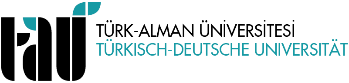 ANTRAG AUF ZUWEISUNG EINES MASTERBETREUERS...../……/ 20….TÜRKISCH-DEUTSCHE UNIVERSITÄTAN DIE LEITUNG DES INSTITUTS FÜR SOZIALWISSENSCHAFTEN Es wurde vom akademischen Ausschuss der Fakultät genehmigt, dass der Student, dessen Institutsregistrierungsinformationen oben angegeben sind, von dem unten genannten Fakultätsmitglied betreut werden soll. Wir bitten um Kenntnisnahme und Mitwirkung.* Wenn die Person kein ständiges Fakultätsmitglied ist, kann sie/er als Zweitbetreuer/in bestellt werden.